Charing CEP SchoolLiving and learning with faith, friendship and funCharing School is an inclusive family, proud of our faith in God and our friendship with our community. We develop respect, aspiration, curiosity, tolerance and determination. We are a creative, compassionate and confident team.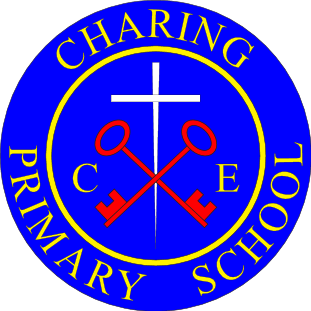 Progression DocumentProgression in ComputingSkillsSkillsYear RYear 1Year 2Year 3Year 4Year 5Year 6Computer scienceStatement ELG Understanding: children follow instructions involving several ideas or actions. They answer ‘how’ and ‘why’ questions about their experiences and in response to stories or events. ELG Moving and handling: children show good control and co-ordination in large and small movements. They move confidently in a range of ways, safely negotiating space.Understand whatalgorithms are; how they are implemented as programs on digital devices; and that programs execute by following precise and unambiguous instructions.Create and debug simple programs.Use logical reasoning to predict the  behaviour of simple programs.Understand whatalgorithms are; how they are implemented as programs on digital devices; and that programs execute by following precise and unambiguous instructions.Create and debug simple programs.Use logical reasoning to predict the  behaviour of simple programs.Design, write anddebug programs that accomplish specific goals, including controlling or simulating physical systems;solve problems bydecomposing them into smaller parts.Use sequence, selection and repetition in programs; work with variables and various forms of input and output.Use logical reasoning to explain how some simple algorithmswork and to detectand correct errorsin algorithms andprograms.Understand computer networks, including the internet; how theycan provide multiple services, such as the World Wide Web, andthe opportunities they offer for communicationand collaboration.Design, write anddebug programs that accomplish specific goals, including controlling or simulating physical systems;solve problems bydecomposing them into smaller parts.Use sequence, selection and repetition in programs; work with variables and various forms of input and output.Use logical reasoning to explain how some simple algorithmswork and to detectand correct errorsin algorithms andprograms.Understand computer networks, including the internet; how theycan provide multiple services, such as the World Wide Web, andthe opportunities they offer for communicationand collaboration.Design, write anddebug programsthat accomplishspecific goals,including controllingor simulatingphysical systems;solve problems bydecomposing them into smaller parts.Use sequence, selection and repetition in programs; work with variables and various forms of input and output.Use logical reasoning to explain how some simple algorithmswork and to detectand correct errorsin algorithms andprograms.Understand computer networks, including the internet; how theycan provide multiple services, such as the World Wide Web, andthe opportunities they offer for communicationand collaboration.Design, write anddebug programsthat accomplishspecific goals,including controllingor simulatingphysical systems;solve problems bydecomposing them into smaller parts.Use sequence, selection and repetition in programs; work with variables and various forms of input and output.Use logical reasoning to explain how some simple algorithmswork and to detectand correct errorsin algorithms andprograms.Understand computer networks, including the internet; how theycan provide multiple services, such as the World Wide Web, andthe opportunities they offer for communicationand collaboration. Computer scienceOutcome Children in Early Years are already immersed in a programmed world. They experience it every day of their lives when:  the doors at the supermarket open automatically when they approach,  the hand drier starts when they place their hands underneath  the price of an item shows as you scan  the streetlights come on automatically when it gets dark. In the EYFS, continuous provision draws on these common uses of control technology for children to experience first-hand and to explore their uses through play. Additional experiences might also include: ‘programming’ friends by telling them how to move around like a robot or making jam sandwiches in maths, use of control toys like remote control cars, BeeBots or apps on iPads.Children understand that an algorithm is a set of instructions used to solve a problem or achieve an objective. They know that an algorithm written for a computer is called a program.Children can work out what is wrong with a simple algorithm when the steps are out of order, e.g. TheWrong Sandwich in Purple Mash and can write their own simple algorithm,e.g. Colouring in a Bird activity. Children know that an unexpected outcome is due to the code they have created and can make logical attempts to fix the code, e.g. Bubbles activity in 2Code.When looking at a program, children can read code one line at a time and make good attempts to envision the bigger picture of the overall effect of the program. Children can, for example, interpret where the turtle in2Go challenges will end up at the end of the program.Children can explain that an algorithm is a set of instructions to complete a task. When designingsimple programs, children show an awareness of theneed to be precise with their algorithms so that they canbe successfully converted into code.Children can create a simple program that achieves aspecific purpose. They can also identify and correctsome errors, e.g. Debug Challenges: Chimp. Children’s program designsdisplay a growing awareness of the need for logical,programmable steps.Children can identify the parts of a program that respond to specific events and initiate specific actions. For example, they can write a cause and effect sentence of what will happen in a program.Children can turn asimple real-life situation into an algorithm for a program bydeconstructing it into manageable parts. Their design shows that they are thinking of the desired task and how this translates into code. Children can identify an error within their program that prevents it following the desiredalgorithm and then fix it.Children demonstratethe ability to designand code a programthat follows a simplesequence. They experiment with timers to achieve repetition effects in their programs. Children are beginning to understand the difference in theeffect of using a timer command rather than a repeat command when creating repetitioneffects. Childrenunderstand how variables can be used to store information while aprogram is executing.Children’s designs for their programs show that they are thinking of the structure of a program in logical,achievable stepsand absorbing somenew knowledge ofcoding structures. For example, ‘if’ statements, repetition and variables. They make good attempts to ‘step through’ more complex code in order to identify errors in algorithms and can correct this. e.g. traffic light algorithm in 2Code. In programs such as Logo, they can ‘read’ programs withseveral steps and predict the outcome accurately. Children can list a range of ways that the internet can be used to provide different methods of communication.They can use someof these methods ofcommunication, e.g.being able to open,respond to and attach files to emails using 2Email. They can describe appropriate email conventions whencommunicating in this way.When turning a reallife situation into an algorithm, the children’s design shows that they are thinking of the required task andhow to accomplish this in code using coding structures for selection and repetition. Childrenmake more intuitiveattempts to debug their own programs.Children’s use of timers to achieve repetition effects are becoming more logical and areintegrated into their program designs.They understand ‘ifstatements’ for selection and attempt to combinethese with other coding structures including variables to achieve the effects that they design in their programs. Aswell as understandinghow variables can be used to store information while a program is executing, they are able to use and manipulate the value of variables.Children can make use of user inputs and outputs such as ‘print to screen’.e.g. 2Code.Children’s designs for their programs show that they are thinking of the structure of a program in logical,achievable stepsand absorbing somenew knowledge ofcoding structures. For example, ‘if’ statements,repetition and variables. They can trace code and use step-through methods to identifyerrors in code and make logical attempts to correct this. e.g. trafficlight algorithm in 2Code. In programs such as Logo, they can ‘read’ programs with several steps and predict theoutcome accurately.Children recognisethe main componentparts of hardwarewhich allow computers to join and form a network. Their ability to understand the online safety implicationsassociated with theways the internet can be used to provide different methods of communication isimproving.Children may attempt to turn more complex real-life situations intoalgorithms for a program by deconstructing it into manageable parts. Children are able to test and debug their programs as they goand can use logicalmethods to identifythe approximate cause of any bug but may need some support identifying the specific line of code.Children can translate algorithms that include sequence, selection and repetition into code with increasing ease and their own designs show that they are thinking ofhow to accomplish the set task in code utilizing such structures. Theyare combining sequence, selection and repetition with other coding structures to achieve their algorithm design.When children code,they are beginning to think about their code structure in terms of the ability to debug andinterpret the code later, e.g. the use of tabs to organize code and the naming of variables.Children understandthe value of computer networks but are also aware of the main dangers. They recognise what personalinformation is and can explain how this can be kept safe. Children can select the most appropriate form ofonline communicationscontingent on audience and digital content, e.g.2Blog, 2Email, DisplayBoards.Children are able toturn a more complexprogramming taskinto an algorithm byidentifying the important aspects of the task (abstraction) and then decomposing them in a logical way using theirknowledge of possible coding structures andapplying skills fromprevious programs.Children test and debug their program as they go and use logical methods to identify the cause ofbugs, demonstrating a systematic approach to try to identify a particular line of code causing a problem.Children translatealgorithms that include sequence, selection and repetition into code and their own designs show that they are thinkingof how to accomplish the set task in code utilising such structures,including nestingstructures withineach other. Codingdisplays an improvingunderstanding ofvariables in coding,outputs such as sound and movement, inputsfrom the user of theprogram such as button clicks and the value of functions.Children are able tointerpret a program in parts and can make logical attempts to put the separate parts of a complex algorithm together to explain the program as a whole.Children understandand can explain in some depth the difference between the internet and the World Wide Web. Children know what a WAN and LANare and can describe how they access the internet in school.Information technologyStatement ELG People and communities: children talk about past and present events in their own lives and in the lives of family members. They know that other children don’t always enjoy the same things and are sensitive to this. They know about similarities and differences between themselves and others, and among families, communities and traditions. ELG Technology: children recognise that a range of technology is used in places such as homes and schools. They select and use technology for particular purposes.Use technology purposefully to create, organise, store, manipulate and retrieve digital content.Use technology purposefully to create, organise, store, manipulate and retrieve digital content.Use search technologieseffectively, appreciate how results are selected and ranked, and be discerning in evaluating digitalcontent.Select, use and combine a variety of software (including internetservices) on a range of digital devices to designand create a range of programs, systems and content that accomplish given goals, includingcollecting, analysing, evaluating andpresenting data and information.Use search technologieseffectively, appreciate how results are selected and ranked, and be discerning in evaluating digitalcontent.Select, use and combine a variety of software (including internetservices) on a range of digital devices to designand create a range of programs, systems and content that accomplish given goals, includingcollecting, analysing, evaluating andpresenting data and information.Use search technologieseffectively, appreciate how results are selected and ranked, and be discerning in evaluating digitalcontent.Select, use and combine a variety of software (including internetservices) on a range of digital devices to designand create a range of programs, systems and content that accomplish given goals, includingcollecting, analysing, evaluating andpresenting data and information.Use search technologieseffectively, appreciate how results are selected and ranked, and be discerning in evaluating digitalcontent.Select, use and combine a variety of software (including internetservices) on a range of digital devices to designand create a range of programs, systems and content that accomplish given goals, includingcollecting, analysing, evaluating andpresenting data and information.Information technologyOutcome Children’s natural curiosity has always driven them to develop an understanding of the world around them and this is no different when it comes to understanding technology; both how it works and what it can do for us. From their first, early experiences with technology, pupils begin to make sense of how it works and the opportunities it can provide. Children’s experiences in this area should include exploring:  the technology they encounter at home and school (e.g. role play toys, photocopiers, iPads etc.)  how technology has changed over time and how it differs across cultures by sharing artefacts, photos and videos, and asking others. (Links to history).Children are able to sort, collate, edit and store simpledigital content e.g. children can name, save and retrievetheir work and follow simple instructions to access onlineresources, use Purple Mash2Quiz example (sorting shapes), 2Code design mode (manipulating backgrounds) or using pictogram software such as 2Count.Children demonstrate anability to organise data using, for example, a database suchas 2Investigate and can retrieve specific data for conducting simple searches.Children are able to edit more complex digital data such as music compositionswithin 2Sequence. Children are confident when creating, naming, saving and retrieving content. Children use arange of media in their digital content including photos, text and sound.Children can carry out simple searches to retrieve digital content. They understand that to do this, they are connecting to the internet and using a search engine such as Purple Mash search or internet-wide search engines.Children can collect,analyse, evaluateand present data and information using a selection of software, e.g. using a branching database (2Question),using software such as 2Graph. Children can consider what software is most appropriate for a given task. Theycan create purposeful content to attach to emails, e.g. 2Respond.Children understandthe function, features and layout of a search engine. They can appraise selected webpages for credibility and information at abasic level.Children are able tomake improvementsto digital solutionsbased on feedback.Children make informed software choices when presenting informationand data. They create linked content usinga range of softwaresuch as 2Connect and 2Publish+. Children share digital contentwithin their community, i.e. using Virtual DisplayBoards.Children search with greater complexity for digital content when using a search engine. They are able to explain in some detail how credible a webpage is and the information it contains.Children are able tomake appropriateimprovements todigital solutions based on feedback received and can confidently comment on the success of the solution. e.g. creating their ownprogram to meet adesign brief using2Code. They objectively review solutions fromothers. Children are able to collaboratively create content and solutions using digital features within software suchas collaborative mode. They are able to use several ways of sharingdigital content, i.e.2Blog, Display Boards and 2EmailChildren readily apply filters when searching for digital content. They are able to explain in detail how credible a webpage is and the information it contains. They compare a rangeof digital contentsources and are able to rate them in terms of content quality andaccuracy. Children use critical thinking skills in everyday use of onlinecommunication.Children make clearconnections to theaudience whendesigning and creating digital content. Thechildren design andcreate their own blogs to become a content creator on the internet, e.g. 2Blog. They areable to use criteria to evaluate the quality of digital solutions and are able to identifyimprovements, making some refinements.Digital literacyStatement ELG Exploring and using media and materials: children sing songs, make music and dance, and experiment with ways of changing them. They safely use and explore a variety of materials, tools and techniques, experimenting with colour, design, texture, form and function. ELG Being imaginative: children use what they have learnt about media and materials in original ways, thinking about uses and purposes. They represent their own ideas, thoughts and feelings through design and technology, art, music, dance, role-play and stories.Recognise common uses of information technology beyond school. Use technology safely and respectfully, keeping personal information private; identify where to go for help and supportwhen they have concerns about content or contact on the internet or other online technologies.Recognise common uses of information technology beyond school. Use technology safely and respectfully, keeping personal information private; identify where to go for help and support when they have concerns about content or contact on the internet or other online technologies.Use technology safely, respectfully and responsibly; recognise acceptable/ unacceptable behaviour; identify a range of ways to report concern about content and contact.Use technology safely, respectfully and responsibly; recognise acceptable/ unacceptable behaviour; identify a range of ways to report concern about content and contact.Use technology safely, respectfully and responsibly; recognise acceptable/ unacceptable behaviour; identify a range of ways to report concern about content and contact.Use technology safely, respectfully and responsibly; recognise acceptable/ unacceptable behaviour; identify a range of ways to report concern about content and contact.Digital literacyOutcome Practitioners will need to support the youngest children as they explore digital apparatus with discussion about what it does, how it works and how to use it safely. Children in Early Years will explore mark making programs on screens, tablets or interactive whiteboard to experiment and communicate their ideas. They will Interact with adults and their peers and explore their environment using multimedia equipment, including cameras, iPads and visualisers to capture still and moving images. With help, they will play back their captured recordings, demonstrating confidence and increasingly in control. They will be encouraged to explore ways of making and listening to sounds using simple programs, apps and devices, e.g. talking postcards and age appropriate appsChildren understand what is meant by technology and can identify a variety ofexamples both in and out of school. They can make adistinction between objects that use modern technologyand those that do not e.g. a microwave vs. a chair Children understand the importance of keeping information, such as their usernames and passwords, private and actively demonstrate this in lessons. Children take ownership oftheir work and save this in their own private space suchas their My Work folder on Purple Mash.Children can effectively retrieve relevant, purposefuldigital content using a search engine. They can apply their learning of effective searching beyondthe classroom. They can share this knowledge, e.g.2Publish example template. Children make links betweentechnology they see around them, coding and multimedia work they do in school e.g. animations, interactive codeand programs.Children know the implications of inappropriate online searches. Children begin to understand how things are shared electronically such as posting work to the Purple Mash display board. They develop an understanding of using email safely by using 2Respond activities on Purple Mash and know ways of reporting inappropriate behaviours and content to a trusted adult.Children demonstrate the importance of having a secure password and not sharing this with anyone else. Furthermore, children can explain the negative implications of failure to keep passwords safe and secure. They understand the importance of staying safe and the importance of their conduct when using familiar communication tools such as 2Email in Purple Mash. They know more than one way to report unacceptable content and contact.Children can explore key concepts relating to online safety using concept mapping such as 2Connect. They can help others to understand the importance of online safety. Children know a range of ways of reporting inappropriate content and contact.Children have a secure knowledge of common online safety rules and can apply this by demonstrating the safe and respectful use of a few different technologies and online services. Children implicitly relate appropriate online behaviour to their right to personal privacy and mental wellbeing of themselves and others.Children demonstrate the safe and respectful use of a range of different technologies and online services. They identify more discreet inappropriate behaviours through developing critical thinking, e.g. 2Respond activities. They recognise the value in preserving their privacy when online for their own and other people’s safety.